CURRICULUM VITAE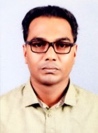 JOSEPH LINCOLN							Anandassery HouseH.No. CC 9/ 388A 1Kochery Road, Jubilee NagarNear Nazareth ClinicNazareth, Fort KochiKochi—682 002KERALA STATEMobile: 	+919746858222, +916282522466E-mail	:         	lincolnkochi@gmail.comCAREER OBJECTIVE Education for me is the way for self-realization. Man should make himself through the process of education and teaching learning methods should enable him to recognize his unique talents. Teacher should be a friend - be with and one among the students; a guide - who should guide them in the right path and a philosopher - who should inspire them to shape their own philosophies in life.ACADEMICM.Ed				-  	(Dr. BAMU, Aurangabad, Maharashtra)B.Ed Social Science		- 	(Mahatma Gandhi University, Kottayam, Kerala)MA History			- 	(Mahatma Gandhi University, Kottayam, Kerala)PG Diploma in Journalism	- 	(Bharatiya Vidya Bhavan’s Dr. RPICM, Mumbai, Maharashtra)UGC (NET) Lectureship		 -	(Philosophy - University Grants Commission, New Delhi)MA Philosophy			- 	(Mahatma Gandhi University, Kottayam, Kerala)MA English			- 	(IGNOU)Final Cut Pro X (Visual Learning)	-	Goodness Institute of Film and Television (2019 – 2020, GIFT – Kochi)PROFESSIONAL STATEMENT17 years into the CBSE scheme of education as an academic coordinator and senior secondary teacher.Served as a Senior History Faculty at Civil Service Academy in Hyderabad.Taken classes for Civil Service aspirants on UPSC content of Indian and World History and prepared study materials as well.Taught History, English, Humanities, Logic, Philosophy and all subjects under the umbrella of Social Science in high school and higher secondary levels. Acquired  thorough insights into NCERT Curriculum Good articulation skills and possess an ability to fine-tune teaching to suit the students’ level of understanding. Team member of three start-up CBSE schools and designed academic programmes for the specific needs of the children.Knowledge of CBSE affiliation alignments.Enhanced academic outcome through target classroom programmes.Strong Organizational and Oratory skillsGreat believer in Discipline and Self Discipline Editor – School journals, newsletters, brochures and magazineMastery over Soft-skills Directed mega cultural events attended by academicians, executives and legislaturesCoordinator - Academic and Extra-curricular Activities Scores of personally and professionally successful alumni.Absolutely believe in the greater importance of school in an individual’s life. EXPERIENCESchool			--	Lyceum School (CBSE), Hyderabad, TelanganaResponsibility		--	Teacher – Secondary and Higher Secondary Subjects		--	Humanities, Social Science, EnglishDuration		--	2020 – May 20 -- 2022 – March 31Academy		--	Telangana Integrated Civil Service Academy (TICSA), HyderabadResponsibility		--	Associate Professor Duration		--	2018 – June 10 – 2020 April 30School			--	Lyceum School (CBSE), Hyderabad, TelanganaResponsibility		--	Teacher – Secondary and Higher Secondary Subjects		--	Humanities, Social Science, EnglishDuration		--	2013 – April 30 -- 2018 - May 30School 			--	Bhavana Public School (CBSE Residential School) - MaharashtraResponsibility		--	Teacher – Secondary and Higher SecondarySubjects		--	Humanities, Social Science, EnglishDuration		--	2003 - 2013School 			--	Santa Cruz English Medium School (CBSE) - KeralaResponsibility		--	Teacher – Secondary and Higher SecondarySubjects		--	Humanities, Social Science, EnglishDuration		--	2001 - 2002 ACHIEVEMENTS DURING COLLEGE DAYSSecretary			--	English ForumPresident			--	Debate ClubQuiz Master			--	Quiz ClubUniversity Union Councillor	--	Mahatma Gandhi University, Kottayam, KeralaAlma Mater			--	Maharajas College, Ernakulam, KeralaPERSONALDate of Birth			-	 28/04/1975Languages Known 		- 	English, Malayalam, HindiHobbies			-	Reading, Photography, Driving and TravellingPASSPORT DETAILSPassport Number        		-	K 2833569Place of Issue           		-	COCHINDate of Issue            		-	06/06/2012Date of Expiry          		-	05/06/2022